Curriculum Overview for Year 3 Summer Term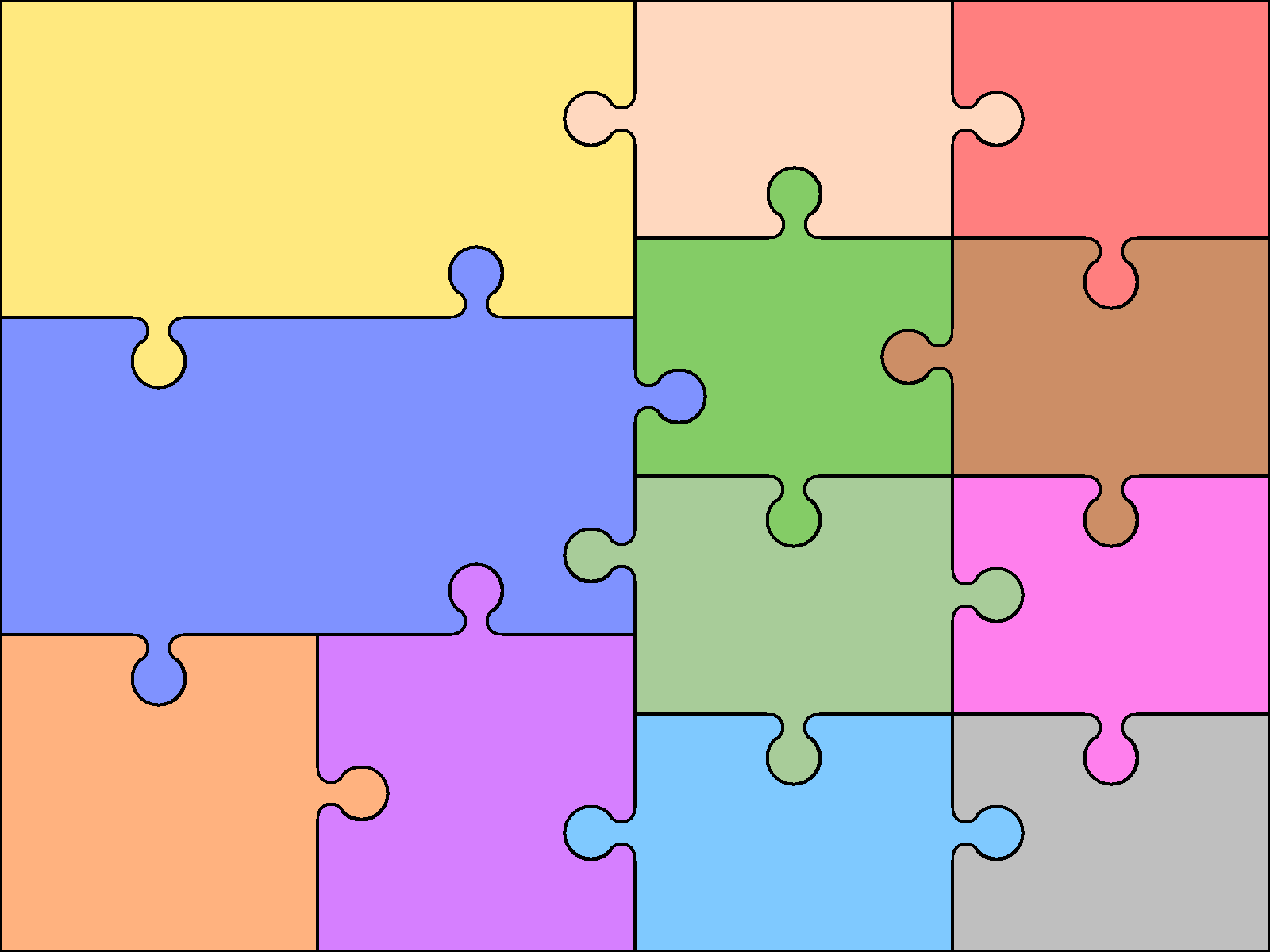      ReadingUse knowledge to read‘exception’ words.Read a range of fiction andNon-fiction.Use dictionaries to check meaning.Prepare poems to perform.Check own understanding ofReading.Draw inferences and make Predictions.EnglishWritingUse dictionary to confirm spellingsWrite simple dictated sentences Use handwriting joins appropriatelyPlan to write based on familiar formsRehearse sentences orally for writingUse varied and rich vocabularyCreate simple settings & plotAssess effectiveness of own and others’ writingEnglishWritingUse dictionary to confirm spellingsWrite simple dictated sentences Use handwriting joins appropriatelyPlan to write based on familiar formsRehearse sentences orally for writingUse varied and rich vocabularyCreate simple settings & plotAssess effectiveness of own and others’ writingGrammarUse a range of conjunctionsUse perfect tenseUse a range of nouns & pronounsUse time connectivesIntroduce speech punctuationKnow language of clausesSpeaking & listening Give structured descriptionsParticipate in conversationConsider and evaluate different                     viewpointsArt & Design Use sketch books to collect, record and evaluate ideas.Improve their mastery of techniques such as drawing, painting and sculpture with varied materialsComputing   design, write and debug programs that        accomplish specific goals, including controlling or simulating physical systems; solve problems by decomposing them into smaller parts use sequence, selection, and repetition in programs; work with variables and various forms of input and output     ReadingUse knowledge to read‘exception’ words.Read a range of fiction andNon-fiction.Use dictionaries to check meaning.Prepare poems to perform.Check own understanding ofReading.Draw inferences and make Predictions.EnglishWritingUse dictionary to confirm spellingsWrite simple dictated sentences Use handwriting joins appropriatelyPlan to write based on familiar formsRehearse sentences orally for writingUse varied and rich vocabularyCreate simple settings & plotAssess effectiveness of own and others’ writingEnglishWritingUse dictionary to confirm spellingsWrite simple dictated sentences Use handwriting joins appropriatelyPlan to write based on familiar formsRehearse sentences orally for writingUse varied and rich vocabularyCreate simple settings & plotAssess effectiveness of own and others’ writingGrammarUse a range of conjunctionsUse perfect tenseUse a range of nouns & pronounsUse time connectivesIntroduce speech punctuationKnow language of clausesSpeaking & listening Give structured descriptionsParticipate in conversationConsider and evaluate different                     viewpointsDesign & TechnologyUse research and criteria to develop products which are fit for purposeSelect from a range of tools and equipment to perform practical tasks (eg/ cutting, Joining, and shaping).         Evaluate existing products and improve their own work. GeographyComparing Britain and Italy Using maps Locating Roman citiesDescribe and understand physical aspects of geography (volcanoes).Number/calculationrecognise and show, using diagrams, equivalent fractions with small denominators add and subtract fractions with the same denominator within one whole (e.g. 5/7 + 1/7 = 6/7) compare and order unit fractions, and fractions with the same denominatorMeasuresdraw 2-D shapes and make 3-D shapes using modelling materials;recognise 3-D shapes in different orientations; and describe themrecognise that angles are a property of shape or a description of a turnidentify right angles, recognise that 2 right angles make a half turn, 3 make a quarter and 4 a fullidentify whether angles are greater than or less than a right angle identify horizontal and vertical lines and pairs of perpendicular and parallel linesmeasure, compare, add and subtract: lengths (m/cm/mm); mass (kg/g); volume/capacity (l/ml)tell and write the time from an analogue clock using Roman numerals from I to X11, and 12 hour and 24 hour clocksestimate and read time with increasing accuracy to the nearest minuteidentify whether angles are greater than or less than a right angle identify horizontal and vertical lines and pairs of perpendicular and parallel linesmeasure, compare, add and subtract: lengths (m/cm/mm); mass (kg/g); volume/capacity (l/ml)tell and write the time from an analogue clock using Roman numerals from I to X11, and 12 hour and 24 hour clocksestimate and read time with increasing accuracy to the nearest minuterecord and compare time in terms of seconds, minutes, hours and o’clock; use vocabulary such as a.m./p.m., morning, afternoon, noon and midnight know the number of seconds in a minute and the number of days in each month, year and leap yearcompare durations of events, for example to calculate the time taken by particular events or tasks..Design & TechnologyUse research and criteria to develop products which are fit for purposeSelect from a range of tools and equipment to perform practical tasks (eg/ cutting, Joining, and shaping).         Evaluate existing products and improve their own work. GeographyComparing Britain and Italy Using maps Locating Roman citiesDescribe and understand physical aspects of geography (volcanoes).Number/calculationrecognise and show, using diagrams, equivalent fractions with small denominators add and subtract fractions with the same denominator within one whole (e.g. 5/7 + 1/7 = 6/7) compare and order unit fractions, and fractions with the same denominatorMeasuresdraw 2-D shapes and make 3-D shapes using modelling materials;recognise 3-D shapes in different orientations; and describe themrecognise that angles are a property of shape or a description of a turnidentify right angles, recognise that 2 right angles make a half turn, 3 make a quarter and 4 a fullidentify whether angles are greater than or less than a right angle identify horizontal and vertical lines and pairs of perpendicular and parallel linesmeasure, compare, add and subtract: lengths (m/cm/mm); mass (kg/g); volume/capacity (l/ml)tell and write the time from an analogue clock using Roman numerals from I to X11, and 12 hour and 24 hour clocksestimate and read time with increasing accuracy to the nearest minuteidentify whether angles are greater than or less than a right angle identify horizontal and vertical lines and pairs of perpendicular and parallel linesmeasure, compare, add and subtract: lengths (m/cm/mm); mass (kg/g); volume/capacity (l/ml)tell and write the time from an analogue clock using Roman numerals from I to X11, and 12 hour and 24 hour clocksestimate and read time with increasing accuracy to the nearest minuterecord and compare time in terms of seconds, minutes, hours and o’clock; use vocabulary such as a.m./p.m., morning, afternoon, noon and midnight know the number of seconds in a minute and the number of days in each month, year and leap yearcompare durations of events, for example to calculate the time taken by particular events or tasks..	   Modern	    LanguagesListen and engageAsk and answer questionsSpeak in sentences using familiar vocabularyDevelop appropriate pronunciationShow understanding of words and phrasesBroaden vocabularyMusicBegin to use voice and simple instruments   with increasing accuracy, control and expression.Follow, copy and improvise.Listen with growing attention to detail.Begin to appreciate a wide range of live and recorded music.      Scienceidentify how sounds are made, associating some of them with something vibratingrecognise that vibrations from sounds travel through a medium to the earfind patterns between the pitch of a sound and features of the object that produced itfind patterns between the volume of a sound and the strength of the vibrations that produced it.recognise that sounds get fainter as the distance from the sound source increases     Scienceidentify how sounds are made, associating some of them with something vibratingrecognise that vibrations from sounds travel through a medium to the earfind patterns between the pitch of a sound and features of the object that produced itfind patterns between the volume of a sound and the strength of the vibrations that produced it.recognise that sounds get fainter as the distance from the sound source increasesHistory     The Roman empire and its impact on Britainthe Roman Empire by AD 42 and the power of its armysuccessful invasion by Claudius and conquest, including Hadrian’s WallBritish resistance, for example, Boudica"Romanisation" of Britain: sites such as Caerwent and the impact of technology, culture and beliefs, including early ChristianityHistory     The Roman empire and its impact on Britainthe Roman Empire by AD 42 and the power of its armysuccessful invasion by Claudius and conquest, including Hadrian’s WallBritish resistance, for example, Boudica"Romanisation" of Britain: sites such as Caerwent and the impact of technology, culture and beliefs, including early Christianity	   Modern	    LanguagesListen and engageAsk and answer questionsSpeak in sentences using familiar vocabularyDevelop appropriate pronunciationShow understanding of words and phrasesBroaden vocabularyMusicBegin to use voice and simple instruments   with increasing accuracy, control and expression.Follow, copy and improvise.Listen with growing attention to detail.Begin to appreciate a wide range of live and recorded music.      Scienceidentify how sounds are made, associating some of them with something vibratingrecognise that vibrations from sounds travel through a medium to the earfind patterns between the pitch of a sound and features of the object that produced itfind patterns between the volume of a sound and the strength of the vibrations that produced it.recognise that sounds get fainter as the distance from the sound source increases     Scienceidentify how sounds are made, associating some of them with something vibratingrecognise that vibrations from sounds travel through a medium to the earfind patterns between the pitch of a sound and features of the object that produced itfind patterns between the volume of a sound and the strength of the vibrations that produced it.recognise that sounds get fainter as the distance from the sound source increasesHistory     The Roman empire and its impact on Britainthe Roman Empire by AD 42 and the power of its armysuccessful invasion by Claudius and conquest, including Hadrian’s WallBritish resistance, for example, Boudica"Romanisation" of Britain: sites such as Caerwent and the impact of technology, culture and beliefs, including early ChristianityHistory     The Roman empire and its impact on Britainthe Roman Empire by AD 42 and the power of its armysuccessful invasion by Claudius and conquest, including Hadrian’s WallBritish resistance, for example, Boudica"Romanisation" of Britain: sites such as Caerwent and the impact of technology, culture and beliefs, including early Christianity  Physical	  	EducationUse running, jumping, catching and throwing in isolation and combination.Play competitive games, modified as appropriate.Compare performances to achieve personal bests.  Religious		EducationFollowing Stockport New Curriculum 2016